EXTRATO DE ABERTURAA Comissão do Concurso Público, nomeada pela Portaria n.º 698/2017, torna público o Edital de abertura do Processo Seletivo 001/2017, destinado ao preenchimento de vagas existentes e formação de cadastro de reserva do quadro de pessoal da Estratégia de Saúde da Família da Secretaria Municipal de Saúde de Guabiruba, que se regerá pelas Leis nº 769/2001 e suas alterações, 650/2014, e pelas normas estabelecidas no edital 01/2017, e faz saber que estarão abertas as inscrições no período de 13 à 27 de novembro de 2017.A coordenação técnico/administrativa do Concurso Público 001/2017 será de responsabilidade do IBAM - Instituto Brasileiro de Administração Municipal. São de competência da Prefeitura de Guabiruba/SC, os respectivos procedimentos admissionais. As inscrições serão realizadas no período de 13/11/2017 à 27/11/2017 pela internet no site www.ibam-concursos.org.br. Edital Completo: Disponível na internet, nos sites: www.ibam-concursos.org.br e www.guabiruba.sc.gov.br. Informações pelo tel. (47) 3041-6262.Data das provas: 17/12/2017Guabiruba, 10/11/2017.Comissão do Concurso Público de Guabiruba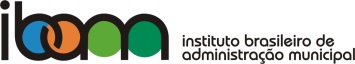 PREFEITURA MUNICIPAL GUABIRUBA – SCPROCESSO SELETIVOEDITAL No 001/2017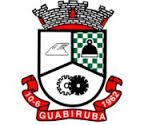 Funções/Vagas/Carga horária semanal Nível SuperiorValor inscrição R$ 70,00Medico Clínico Geral (02); Carga Horária: 40h SemanaisR$ 10.600,00Nível SuperiorValor inscrição R$ 70,00Enfermeiro (06); Carga Horária: 40h SemanaisR$ 3.074,00Nível Médio/TécnicoValor inscrição R$ 50,00Técnico de Enfermagem (12)Carga Horária: 40h semanaisR$ 1.963,77Nível Fundamental CompletoValor inscrição R$ 30,00Agente Comunitário de Saúde (vagas conforme área da ESF)Carga Horária: 40h SemanaisR$ 1317,76